[Organization Name]    				 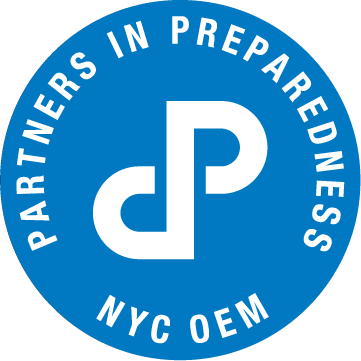        COMMUNICATIONS TREE